Publicado en 28030 el 22/11/2012 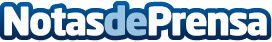 “IS PAIN”, el retrato de un país en papel higiénicoEl artista le frère vuelve a la carga inmortalizando a la clase dirigente española en papel de bañoDatos de contacto:Pedro Rodríguez TrujilloDirector667283977Nota de prensa publicada en: https://www.notasdeprensa.es/is-pain-el-retrato-de-un-pais-en-papel-higienico Categorias: Artes Visuales http://www.notasdeprensa.es